NAME____________________________________ PERIOD________  SCORE_______  Unit 1 Review N1. Write one half as a fraction, decimal, and percent.      Place the fractions on the number line below. 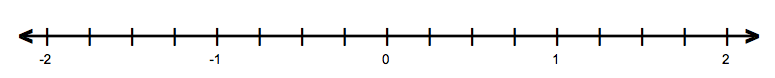 Draw a model (chips/tiles or number line) to solve each of the following problems.	3.  –4 – 8 						4.   -2 + 6Solve each of the following problems any way you prefer.5.    –3 + 9	                  6.   5 – 9		                              7.   7 – (–2)If you drove from LA whose elevation is 300 feet to Death Valley whose elevation is 282 feet below sea level. What is difference between elevations?Find each product or quotient.		9.  10. –6  –25(–4)		 While diving, Brooke descends at a rate of 10 feet per minute.  How long will it take her to reach a depth of 70 feet? Find the sum or difference. 14.  -0.8 +     15.   - 16.  10 – (-0.8)17.   + 3   18.  -9.5 - Find each product or quotient.  19.  -320.  -16  21.  -1.2(0.4)22.  	    23.  Express answers as fractions or decimals when appropriate.Kim buys a 300 mL bottle of lotion. She knows that she usually uses 4 mL each day. How many days will it take her to use all her bottle of lotion? The temperature at midnight was 3° C.  By 8 am, it had risen 1.5°.  By noon, it had risen another 6.7°. Then a storm blew in, causing it to drop 2.7° by 6 pm. What was the temperature at 6 pm? Compare the fractions in each pair. Insert the correct sign: <, >, or =. Describe your reasoning.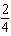 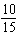 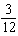 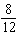 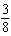 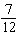 Order these numbers from least to greatest:     ,   , 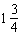 Represent the fraction  on each grid.  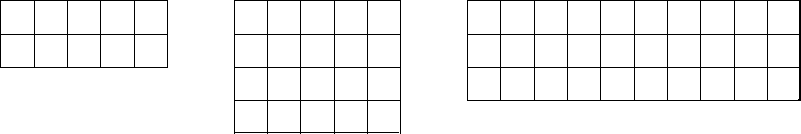 Write a fraction that expresses the portion of the strip that is shaded with denominator of 27.  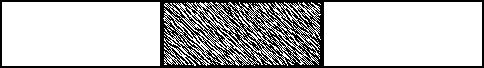 Solve the following absolute value problems.  Make sure you show every step of your work.   =-|19| =Solve the following.  Show every step of your work and don’t forget order of operations! 32 (2 + -8)  3NAME___________________________________ PERIOD________  SCORE_______  UNIT 1 Review H1. Write one fifth as a fraction, decimal, and percent.      			____________, _____________, _____________Place the fractions on the number line below. Draw a model (chips/tiles or number line) to solve each of the following problems.	3.  –2 – 7 	_________					4.   -3 + 6   ________Solve each of the following problems (any way you prefer).5.    –4 + 7    ________	                  6.   6 – 9   _________	                              7.   7 – (–2)  __________  Nantai is hiking in Death Valley.  He starts out at Badwater Basin, the lowest point of Death Valley at an elevation of 222 feet below sea level. He walks northward towards Telescope Peak in the Panamints and reaches an elevation of 240 feet.  How much did his altitude change?____________________Find each product or quotient.		9.      _____10.   ______–4  –2  _____8(–2) _____		 Scuba diving, Elisa descends at a rate of 15 feet per minute.  How long will it take her to reach a depth of 90 feet? ____________________Find the sum or difference.  Circle your answer!14.  -0.1 +      15.   - 16.  2 – (-0.8)17.   + 4   18.  -2.5 - Find each product or quotient.  19.  -620.  -6  21.  -1.6(0.2)22.  	    23.  Express answers as fractions or decimals when appropriate.Viviana buys a 400 mL bottle of water. She knows that she usually drinks 80 mL each hour. How many hours will it take her to finish her bottle of water?   ____________________The temperature at midnight was 4° C.  By 8 am, it had risen 1.5°.  By noon, it had risen another 2.7°. Then a storm blew in, causing it to drop 4.7° by 6 pm. What was the temperature at 6 pm? ____________________Compare the fractions in each pair. Insert the correct sign: <, >, or =. Describe your reasoning.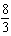 Order these numbers from least to greatest:     ,   ,   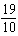 Represent the fraction   on each grid.  Write a fraction that expresses the portion of the strip that is shaded with denominator of 9.  Solve the following absolute value problems.  Make sure you show every step of your work.   =-|12| =Solve the following.  Show every step of your work and don’t forget order of operations! 32 (3 + -7)  2